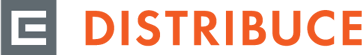 Plánované odstávky dodávky elektřiny16.4.2019 + 26.4.2019   7:00-19:00Plánovaná odstávka č. 110060635436 a 110060636736Haratice čp:1, 2, 3, 6, 7, 8, 9, 12, 13, 14, 48, 49, 50, 51, 54, 55, 56, 60, 62, 63, 64, 68, 69, 72, 75, 82, 84, 97, 118, 148, 149, 301, 306, E300, parc.č. 771 , parc.č. 771/2dne 26.4.2019 odstávka i u čp. 14!!!